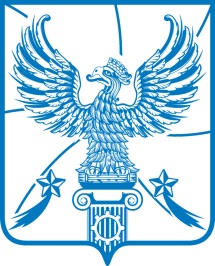 АДМИНИСТРАЦИЯМУНИЦИПАЛЬНОГО ОБРАЗОВАНИЯГОРОДСКОЙ ОКРУГ ЛЮБЕРЦЫ
МОСКОВСКОЙ ОБЛАСТИОктябрьский пр-т, д. 190, г. Люберцы, Московская обл., 140000
Тел.: (495) 554-60-83, факс: (495) 503-15-22, e-mail: sk@lubreg.ru, www.lubreg.ru
 ОКПО 04034252 ОГРН 1025003213179 ИНН/КПП 5027036758/502701001Администрация городского округа Люберцы Московской области в связи с обращениями работников организаций и индивидуальных предпринимателей в службу социально-трудовых отношений управления предпринимательства и инвестиций администрации напоминает об ответственности за нарушение установленного срока выплаты заработной платы, оплаты отпуска, выплат при увольнении и других причитающихся работнику выплат.Любой работающий человек должен получать зарплату в определенный срок и полном размере. Это право гарантирует трудовой кодекс и российское законодательство.Фактически начисленные работнику суммы заработной платы, но не выплаченные в сроки, установленные коллективным договором и (или) трудовым договором, правилами внутреннего трудового распорядка считаются просроченной задолженностью. За нарушение трудового законодательства, права работника на своевременное получение заработной платы руководитель может быть привлечен к следующим видам ответственности: дисциплинарной, материальной, административной и уголовной. В соответствии со ст. 136 Трудового кодекса Российской Федерации (далее – ТК РФ) заработная плата выплачивается не реже чем каждые полмесяца. Конкретная дата выплаты заработной платы устанавливается правилами внутреннего трудового распорядка, коллективным договором или трудовым договором не позднее 15 календарных дней со дня окончания периода, за который она начислена.В соответствии со ст. 236 ТК РФ при нарушении работодателем установленного срока выплаты заработной платы и (или) других выплат, причитающихся работнику, работодатель обязан выплатить их с уплатой процентов (денежной компенсации) в размере не ниже одной сто пятидесятой действующей в это время ключевой ставки Центрального банка РФ от невыплаченных в срок сумм за каждый день задержки (начиная со следующего дня после установленного срока выплаты по день фактического расчета включительно) Обязанность по выплате указанной денежной компенсации возникает независимо от наличия вины работодателя.Статья 5.27 Кодекса об административных правонарушениях Российской Федерации регулирует привлечение к административной ответственности.Невыплата или неполная выплата в установленный срок заработной платы, других выплат, осуществляемых в рамках трудовых отношений, если эти действия не содержат уголовно наказуемого деяния, либо установление заработной платы в размере менее размера, предусмотренного трудовым законодательством, - влечет предупреждение или наложение административного штрафа на должностных лиц в размере от десяти тысяч до двадцати тысяч рублей; на лиц, осуществляющих предпринимательскую деятельность без образования юридического лица, - от одной тысячи до пяти тысяч рублей; на юридических лиц - от тридцати тысяч до пятидесяти тысяч рублей.Совершение административного правонарушения лицом, ранее подвергнутым административному наказанию за аналогичное правонарушение, - влечет наложение административного штрафа на должностных лиц в размере от двадцати тысяч до тридцати тысяч рублей или дисквалификацию на срок от одного года до трех лет; на лиц, осуществляющих предпринимательскую деятельность без образования юридического лица, - от десяти тысяч до тридцати тысяч рублей; на юридических лиц - от пятидесяти тысяч до ста тысяч рублей.Привлечение к уголовной ответственности работодателей регулируется статьей 145.1 Уголовного кодекса Российской Федерации.Полная невыплата свыше двух месяцев заработной платы и иных установленных законом выплат, или выплата заработной платы свыше двух месяцев в размере ниже установленного федеральным законом минимального размера оплаты труда, совершенные из корыстной или иной личной заинтересованности руководителем организации, работодателем - физическим лицом, руководителем филиала, представительства или иного обособленного структурного подразделения организации, наказывается штрафом до 500,0 тыс. руб., лишением права занимать определенные должности или заниматься определенной деятельностью на срок до трех лет, принудительными работами на срок до трех лет, лишением свободы на срок до трех лет.Учитывая изложенное и то, что служба социально-трудовых отношений администрации проводит еженедельные мониторинги по своевременной выплате заработной платы, просим в случае возникновения задолженности информировать об этом службу социально-трудовых отношений администрации (контактные телефоны: 8495-503-40-55, email: lubtrud@bk.ru или lubtrud@yandex.ru).Заместитель Главы администрации                                                           А.Н. СыровГорелова В.В.   8-495-503-40-55________________________  № _______________________На № ___________________ от _______________________Руководителю организации